22nd TAPI Steering Committee MeetingAshgabat, 06 August, 2015 …….Shri Dharmendra Pradhan, Hon’ble Minister of State (I/C) for Petroleum & Natural Gas, along with a 11-member delegation visited Ashgabat from 06-08 August for the 22nd Steering Committee Meeting of TAPI.   At the Steering Committee Meeting, Turkmenistan offered to lead the Consortium which was accepted unanimously by Afghanistan, Pakistan and India.   It was also agreed that all the TAPI members  will investments according to the techno-commercial viability, shareholders agreement and investment agreement, to be decided in due course. The implementation phase of TAPI pipeline  is expected to begin in December 2015.  During the visit to Turkmenistan, the Hon’ble MoS (I/C) also visited the Turkmenbashi Oil Refineries Complex on 07 August, 2015.  Hon’ble MoS held bilateral discussions with his Turkmen, Afghan and Pakistan counterparts on issues relating to TAPI and oil and gas sector in general.  He paid tributes at the Mahatma Gandhi statue in Ashgabat and visited Yoga Centre. ……………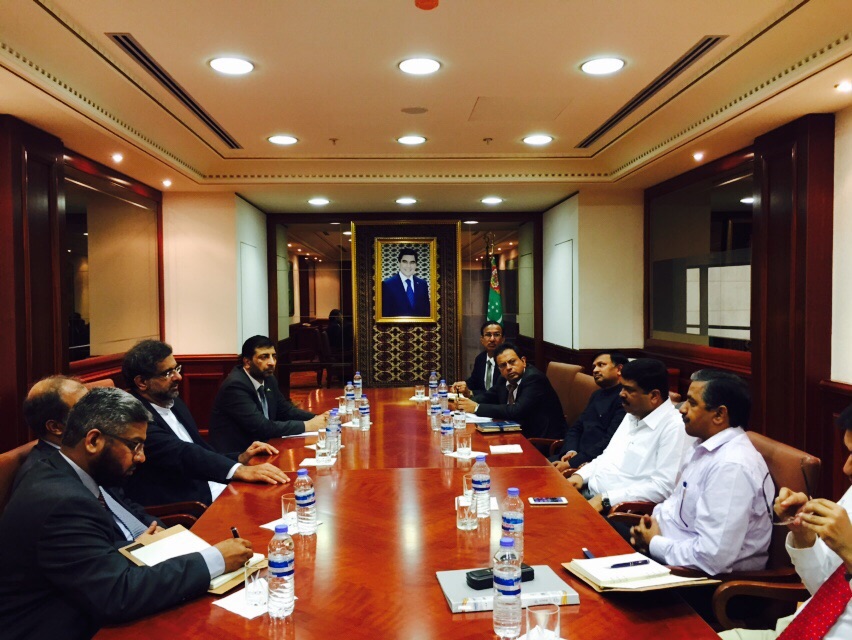 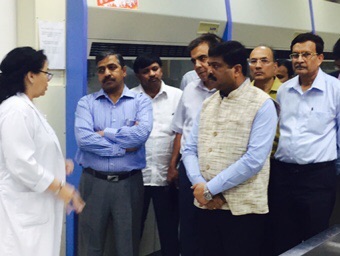 